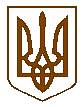 БУЧАНСЬКИЙ МІСЬКИЙ ГОЛОВАР О З П О Р Я Д Ж Е Н Н Я15.11.2022											№113 Про скликання позачергового засідання 35-ї сесії Бучанської міської радиVIIІ скликання	На підставі ст.42, 46 Закону України «Про місцеве самоврядування в Україні»:Скликати 35-ту позачергову сесію Бучанської міської ради VIІI скликання о 10.00 год., 17 листопада  2022 року в приміщенні Бучанської міської ради за адресою: м. Буча,  вул. Енергетиків,12.До порядку денного 35-ї позачергової сесії внести питання у відповідності із додатком. Секретарю ради   Шаправському Тарасу Олександровичу довести дане розпорядження до відома депутатів Бучанської міської ради,  запросити на сесію керівників управлінь і відділів міської ради та старост Бучанської міської територіальної громади, повідомити представників засобів масової інформації.Контроль за виконанням даного розпорядження покласти на секретаря ради Шаправського Тараса Олександровича.Міський голова 							Анатолій ФЕДОРУКЗаступник міського голови__________________ (Особистий підпис )_______(дата)Сергій ШЕПЕТЬКОКеруючий справами __________________ (Особистий підпис )_______(дата)Дмитро ГАПЧЕНКО Начальник управлінняюридично-кадрової роботи__________________ (Особистий підпис )_______(дата)Людмила РИЖЕНКО